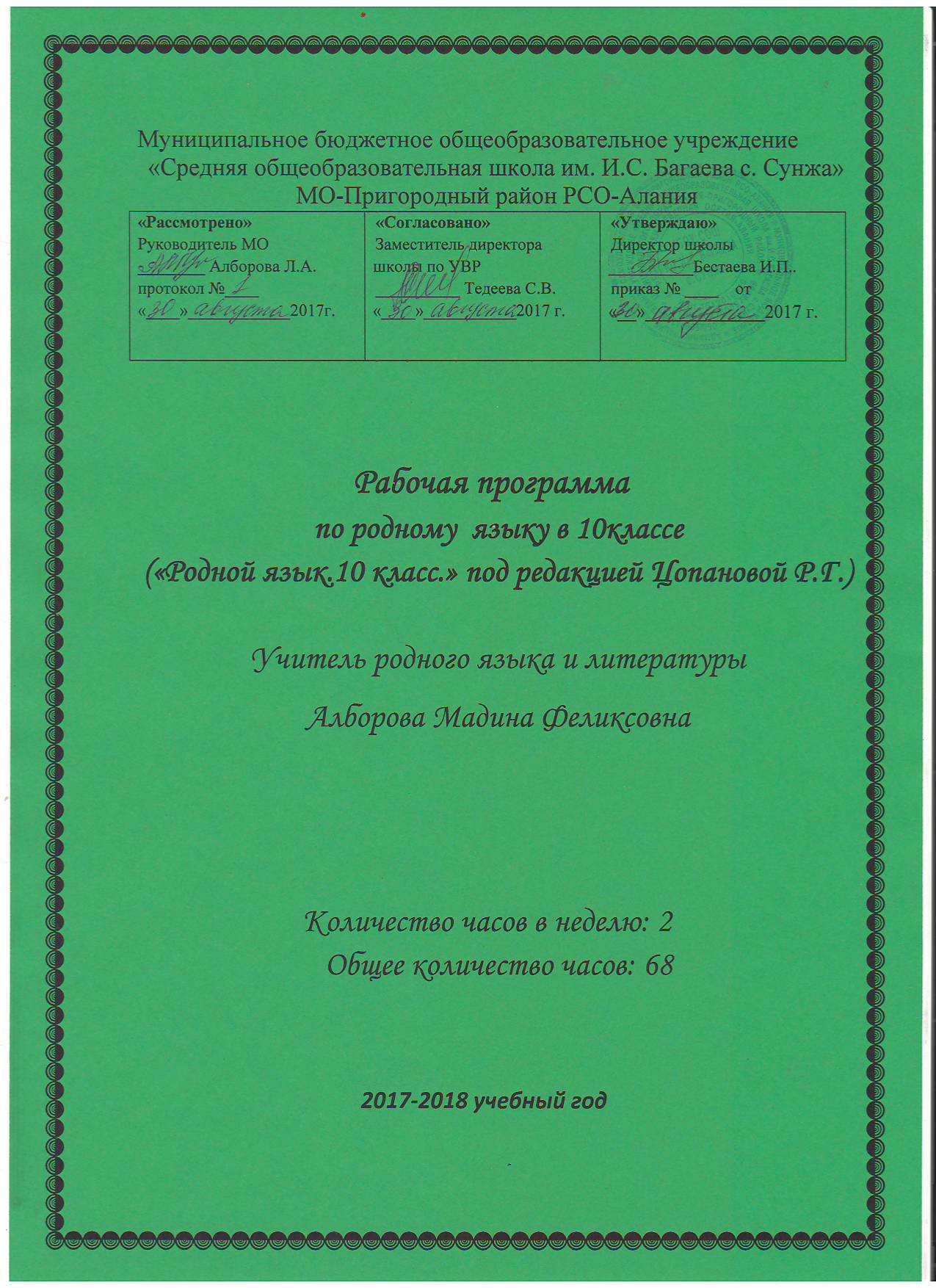 ПОЯСНИТЕЛЬНАЯ ЗАПИСКАРабочая программа по родному (осетинскому) языку для  10 класса составлена с использованием материалов Федерального государственного образовательного стандарта основного общего образования (ФГОС: основное общее образование// ФГОС. М.: Просвещение, 2008) и образовательной программы по осетинскому языку для 1-11 классов / Составители: Л.Г. Дзампаева, Ф.К. Дзасохова, З.Б. Дзодикова, Л.Х. Кокаева, И.Н. Колиева, А.Ф. Кудзоева, М.Л. Моураова, Л.Р. Пухаева, Л.Д. Саламова, Р.Г. Цопанова. – Владикавказ: издательство «СЕМ», 2014. – 76 с., утвержденной Министерством образования и науки Республики Северная Осетия-Алания в 2012 г. с учётом целей и задач  ООП школы. Программа ориентирована на учебное пособие по осетинскому языку: Цопанова Р.Г.  Осетинский язык 10 класс, «СЕМ», Владикавказ, 2013.Рабочая программа по осетинскому языку представляет собой целостный документ, включающий четыре раздела: пояснительную записку; учебно-тематический план; календарно-тематическое планирование по учебному предмету; перечень учебно-методического обеспечения. Рабочая программа учебного предмета «Осетинский язык» в 10 классе составлена на основе следующих нормативно-правовых документов: Закон РФ «Об образовании в Российской Федерации» от 29. 12. 2012 № 273-ФЗ.Закон Республики Северная Осетия-Алания  «Об образовании в Республике Северная Осетия-Алания» от 7 июля 2015 г. № 26-РЗ. Федеральный государственный образовательный стандарт основного общего образования (Приказ Министерства образования и науки РФ от 17 декабря 2010 г. № 1897 "Об утверждении федерального государственного образовательного стандарта основного общего образования"). Приказ Министерства образования и науки РФ от 04.10.2010 № 986 «Об утверждении федеральных требований к образовательным учреждениям в части минимальной оснащенности учебного процесса и оборудования учебных помещений". Инструктивно-методическое письмо «О формировании учебных планов образовательных организаций Республики Северная Осетия-Алания, реализующих основные общеобразовательные программы, на 2017/18 учебный год»,  предусматривает обязательное изучение родного языка и литературы в 10 классе; родной язык – 34 часа (из расчета 1 раз в неделю). Срок реализации программы – 1 год.Цели и задачи учебного предметаВоспитание духовно богатой, нравственно ориентированной личности с развитым чувством самосознания и общероссийского гражданского сознания, человека, любящего свою родину, родной край, знающего и уважающего родной язык, сознательно относящегося к нему как явлению культуры, осмысляющего родной язык как основное средство общения, средство получения знаний в разных сферах человеческой деятельности, средство освоения морально-этических норм, принятых в обществе. Овладение системной знаний, языковыми и речевыми умениями и навыками, развитие готовности способности к речевому взаимодействию и взаимопониманию, потребности в речевом самосовершенствовании, а также важнейшими общеучебными умениями и универсальными учебными действиями; формирование навыков самостоятельной учебной деятельности, самообразования. Приобретение знаний об устройстве языковой системы и закономерностях ее функционирования, развитие способности опознавать, анализировать, сопоставлять, классифицировать и оценивать языковые факты, обогащение активного и потенциального словарного запаса, расширение объема используемых в речи грамматических средств, совершенствование орфографической и пунктуационной грамотности, развитие умении стилистически корректного использования лексики и фразеологии осетинского языка. Развитие интеллектуальных и творческих способностей обучающихся, их речевой культуры, овладение правилами использования родного языка в разных ситуациях общения, нормами речевого этикета, воспитание стремления к речевому самосовершенствованию, осознание эстетической ценности родного языка. Совершенствование коммуникативных способностей, формирование готовности к сотрудничеству, созидательной деятельности, умений вести диалог, искать и находить содержательные компромиссы. Общая характеристика предметаОсетинский язык – один из иранских языков, представитель их восточной группы, родственный мёртвым скифскому, сарматскому, масагетскому и т. д. языкам, он является частью духовной культуры осетинского народа, средством приобщения к богатствам осетинской культуры и литературы.Согласно Конституции РСО-Алания, осетинский язык, равно как и русский, является государственным языком республики Северная Осетия-Алания, средством  общения и консолидации осетинского народа. Владение родным языком, умение общаться, добиваться успеха в процессе коммуникации являются теми характеристиками личности, которые во многом определяют достижения человека практически во всех областях жизни, способствуют его социальной адаптации к изменяющимся условиям современного мира.Осетинский язык является формой хранения и передачи сокровищ, накопившихся в процессе деятельности осетинского народа на протяжении всей его истории.Предмет «Родной (осетинский) язык» имеет огромное образовательное и воспитательное значение, кроме развития навыков и умений в различных видах речевой деятельности он предполагает изучение истории и культуры осетинского народа.Как средство познания действительности родной (осетинский) язык обеспечивает развитие интеллектуальных и творческих способностей ребенка, развивает его абстрактное мышление, память и воображение, формирует навыки самостоятельной учебной деятельности, самообразования и самореализации личности.Рабочая программа создает условия для реализации деятельностного подхода к изучению родного  языка в школе. Содержание обучения родному языку отобрано и структурировано на основе компетентностного подхода. Преподавание ведется по учебному пособию: Дзодзикова З.Б.,  Пухова Л.Р.  Осетинский язык 5 класс, «СЕМ», Владикавказ, 2013.Основные результаты образованияРезультатом освоения программы являются предметные знания и умения, метапредметные и личностные универсальные учебные действия, которые представлены в обобщенном виде: Предметные знания: 1. Иметь представление об основных функциях языка, о роли родного (осетинского) языка как национального языка осетинского народа, как государственного языка Республики Северная Осетия-Алания, о роли родного языка в жизни человека и общества. 2. Понимать место родного языка в системе гуманитарных наук и его роли в образовании в целом. 3. Усвоение основ научных знаний о родном языке; понимание взаимосвязи его уровней и единиц.4. Освоение базовых понятий родного (осетинского) языка: осетинский язык и ее основные разделы.5. Овладеть основными стилистическими ресурсами лексики и фразеологии осетинского языка, основными нормами осетинского литературного языка, нормами речевого этикета; использование их в речевой практике при создании устных и письменных высказываний. 6. Распознание и анализ основных единиц языка, грамматических категорий языка, уместное употребление языковых единиц адекватно ситуации речевого общения.7. Проведение различных видов анализа слова, синтаксического анализа словосочетания и предложения, многоаспектного анализа с точки зрения его основных признаков и структуры, принадлежности к определенным функциональным разновидностям языка, особенностей языкового оформления, использование выразительных средств языка. 8. Понимание коммуникативно-эстетических возможностей лексической и грамматической синонимии и использование их в собственной речевой практике. 9. Осознание эстетической функции родного (осетинского)языка. Предметные умения:1. Уметь опознавать и анализировать основные единицы языка, грамматические категории языка, а также языковые явления и факты, допускающие неоднозначную интерпретацию.2. Уметь употреблять языковые единицы адекватно ситуации речевого общения. 3. Уметь выполнять различные виды анализа слова, синтаксического анализа словосочетания и предложения, многоаспектного анализа текста с точки зрения его основных признаков и структуры. 4. Уметь использовать нормы речевого этикета в своей речевой практике при создании устных и письменных высказываний на родном (осетинском) языке. 5. Уметь использовать выразительные средства языка.6. Уметь оценивать эстетическую сторону речевого высказывания при анализе текстов художественной литературы. Метапредметные УУД:Познавательные: владение всеми видами речевой деятельности;понимание информации, владение разными видами чтения; соблюдение в практике речевого общения основных орфоэпических, лексических, грамматических, стилистических норм современного литературного языка; соблюдение основных правил орфографии и пунктуации в процессе письменного общения; адекватно понимать основную и дополнительную информацию текста, воспринятого на слух; способность извлекать информацию из различных источников; осуществлять расширенный поиск информации с использованием ресурсов библиотек и Интернета; овладение приемами отбора и систематизации материала; пользоваться словарями, справочниками.Коммуникативные: формулировать собственное мнение и позицию, аргументировать её и координировать с позициями партнёров в совместной деятельности; устанавливать и сравнивать разные точки зрения, прежде чем принимать решения и делать выбор; высказывать и обосновывать свою точку зрения; работать в группе – устанавливать рабочие отношения, эффективно сотрудничать и способствовать продуктивной кооперации; умение создавать устные и письменные тексты разных типов; умение воспроизводить прослушанный или прочитанный текст с разной степенью развернутости; способность правильно и свободно излагать свои мысли в устной и письменной форме; выступать перед аудиторией сверстников с сообщениями; оценивать и редактировать устное и письменное речевое высказывание; договариваться и приходить к общему решению в совместной деятельности, в том числе в ситуации столкновения интересов; взаимодействие с окружающими людьми в процессе речевого общения; овладение национально-культурными нормами речевого поведения в различных ситуациях формального и неформального межличностного и межкультурного общения. Регулятивные: способность определять цели предстоящей учебной деятельности, последовательность действий, оценивать достигнутые результаты; применение приобретенных знаний, умений и навыков в повседневной жизни; выделять альтернативные способы достижения цели и выбирать наиболее эффективный способ; принимать решение в проблемной ситуации. Личностные УУД: 1. Понимание родного (осетинского) языка как одной из основных национально-культурных ценностей осетинского народа, определяющей роли родного языка в развитии интеллектуальных, творческих способностей и моральных качеств личности, его значения в процессе получения школьного образования; 2. Осознание эстетической ценности родного (осетинского) языка; уважительное отношение к нему, гордость за него; стремление к речевому самосовершенствованию; 3. Достаточный объем словарного запаса и усвоенных грамматических средств для свободного выражения мыслей и чувств в процессе речевого общения; способность к самооценке на основе наблюдения за собственной речью. Учебный процесс в соответствии с целями и планируемыми результатами строится на системно-деятельностной основе. Основными методами и технологиями обучения являются: объяснительно-иллюстративный (демонстрации таблиц, схем, иллюстрации картин, просмотр и работа с учебными презентациями), позволяющие активизировать наглядно-образное мышление; метод проблемного изложения, который способствует развитию самостоятельности мышления, исследовательских умений, творческих способностей учащихся; частично-поисковый, исследовательский, информационно-коммуникативный, здоровьесберегающий. Основные формы организации учебно-познавательной деятельностиОсновными формами организации учебно-познавательной деятельности учащихся на уроке являются учебный диалог, индивидуальная, парная и групповая работа. Программа предусматривает организацию уроков изучения нового материала, эвристическая беседа; практические занятия (уроки обычно посвящены отработке умений и навыков); уроки проверки и оценки знаний (контрольные диктанты, изложения, сочинения, тесты т.п.); комбинированные уроки. Технологии, используемые в обучении: технологии развивающего обучения, обучение в сотрудничестве, проблемного обучения, развития исследовательских навыков, информационно-коммуникационные, здоровьесбережения и т. д. Форма организации образовательного процесса: классно-урочная система. Основными формами и видами контроля знаний, умений и навыков являются: входной контроль; текущий – в форме устного, фронтального опроса, контрольных, словарных диктантов, предупредительных, объяснительных, выборочных, графических, творческих, свободных («Проверяю себя») диктантов с грамматическими заданиями тестов, проверочных работ, комплексного анализа текстов; итоговый – итоговый контрольный диктант, словарный диктант, комплексный анализ текста, промежуточная аттестация по итогам полугодия и года.УЧЕБНО-ТЕМАТИЧЕСКИЙ ПЛАН(Ахуырадон-тематикон пълан)Содержание тем учебного предмета «Родной язык» в 10 классе(10-æм кълас. Къуыри –1 сах., æдæппæт – 34  сах.)I. Æвзаг æмæ ныхасы тыххæй зонындзинæдтæФонетикæ. Орфоэпи (4 сах.)Мыртæ æмæ дамгъæты бастдзинад. Дыууæ нысанæй амынд мыртæ. Раулæфтон æмæ æнæраулæфтон æвиппайдон æзылангон æмхъæлæсон мыртæ (к, п, т, ц, ч). Раулæфт бæрæггæнæг дамгъæ гъ. Иу дамгъæйы фæлхаткæнынад. Тыхджын æмæ лæмæгъ хъæлæсонтæ ирон æмæ дыгурон æвзæгты. Æмхъæлæсон мыртæ дз, ц, з, с-йы растдзурынад ирон литературон æмæ дыгурон литературон æвзæгты. Уырыссаг æмхъæлæсонтæ æмæ хъæлæсонты растдзурынад æрбайсгæ дзырдты.Æмхъæлæсон æмæ хъæлæсон мырты ивддзинæдтæ. Уæнг. Цавд. Цавды æгъдæуттæ. Акцентуалон къордтæ. Фонетикон æвзæрст.Орфографи. Орфограммæ. Орфографийы принциптæ (1 сах.)Орфограммæ. Орфографийы принциптæ. Орфографион æгъдæуттæ. Орфографион æвзæрст.Лексикæ (11 сах.)Лексикæ. Дзырдты бастдзинад сæ кæрæдзиимæ сæ мидисмæ гæсгæ. Лексикон бастдзинæдты фæрæзтæ тексты хъуыдыйæдты ’хсæн. Дзырдты лексикон нысаниуæг. Дзырдты тематикон къордтæ. Иунысаниуæгон æмæ бирæнысаниуæгон дзырдтæ. Метафорæ. Метоними. Омонимтæ. Синонимтæ. Градаци. Антонимтæ. Антитезæ. Оксюморон. Æрбайсгæ дзырдтæ. Диалектизмтæ. Сæрмагонд лексикæ: терминтæ æмæ профессионализмтæ. Зæронд дзырдтæ æмæ неологизмтæ. Лексикон æвзæрст.Фразеологи (2 сах.)Уæгъдибар æмæ æнæуæгъдибар (æнгом æмæ æнæдихгæнгæ) дзырдбæстытæ. Фразеологион синонимтæ, антонимтæ æмæ омонимтæ. Литературон æвзаг æмæ йæ нормæтæ (1 сах.)Литературон æвзаг. Литературон æвзаджы нормæтæ. Нормæйы кодификаци. Стилистикæ æмæ ныхасы культурæ (4 сах.)Стилистикæ æмæ ныхасы культурæ. Стилистикон нысаниуæг. Стилистикон нормæ. Ирон лексикæ æмæ фразеологийы стилистикон миниуджытæ. Дзырдты стилистикон дихкæнынад. Иумæйаглитературон дзырдтæ. Чиныгон дзырдтæ. Дзургæ ныхасы лексикæ. Фразеологион иуæгты стилистикон дихкæнынад. Дзырдты æнкъарæнджын-экспрессивон нысаниуæг. Фæлгонцджын дзырдтæ. Эпитет. Стилистикон æвзæрст.Этикетон ныхас (1 сах.)Этикетон ныхас, йæ арæзт æмæ хæстæ. Этикетон формулæтæ официалон æмæ æнæофициалон уавæрты: арфæ кæнын, салам дæттын, зонгæ кæнын, хабæрттæй æмæ æнæниздзинадæй фæрсын, курдиаты, хатыр курыны æмæ рæвдауæн ныхæстæ; хистæримæ, ныййарджытимæ, сывæллæттимæ ныхас. Дзырдарæзт. Морфемикæ (1 сах.)Дзырдарæзт куыд æвзагзонынады хай. Морфемикæ. Морфемæты хуызтæ. Бирæнысаниуæгон æмæ омонимон морфемæтæ. Дзырдтæ аразыны хуызтæ. Ахадгæ, æнæахадгæ æмæ чысылахадгæ дзырдаразæн фæрæзтæ. Предметы æнæххæст кæнæ лæмæгъгонд æууæл чи нысан кæны, миногонты ахæм фæсæфтуантæ. Морфемæты стилистикон æууæлтæ. Морфемон æвзæрст.Морфологи (9 сах.)Ныхасы хæйттæ ирон æвзаджы. Сæрмагонд ныхасы хæйтты грамматикон категоритæ. Хауæнты нысаниуджытæ. Хауæнты хуызтæ ирон æмæ дыгурон литературон æвзæгты. Мивдисæг. Мивдисæджы грамматикон категоритæ. Мивдисæджы формæты ивынад. Миногми æмæ фæрссагми. Мивдисæджы бындуртæ. Мивдисæджы разæфтуантæ. Мивдисæджы афонтæ æмæ здæхæнты нысаниуджытæ. Æххуысгæнæг ныхасы хæйттæ. Бæттæгтæ. Хайыгтæ. Разæвæрдтæ æмæ фæсæвæрдтæ. Æвастхъæртæ. Мырфæзмæн дзырдтæ. Морфологион æвзæрст. 10-æм къласы, алыхуызон темæтæ ахуыргæнгæйæ, фæлхатгонд цæуынц орфографи, орфоэпи, лексикæ, морфологи, синтаксис æмæ пунктуациимæ баст фæрстытæ.Орфографи. Дзырдты растфыссынад разæфтуан ны-имæ. Бирæон нымæц аразынимæ баст орфограммæтæ. Мивдисджыты растфыссынад разæфтуантимæ. Ивгъуыд афоны мивдисджыты растфыссынад. Фонетикон ивддзинæдтæ мивдисæджы ивгъуыд афоны бындуры. Дзырдты растфыссынад фæсæфтуантæ -аг- æмæ -æг-ы разæй. Дефис æвæрыны æгъдæуттæ. Дывæргонд æмхъæлæсонты растфыссынад. Вазыгджын дзырдты растфыссынад. Хайыгтæ æмæ фæсæвæрдты растфыссынад. Географион нæмтты растфыссынад гуырынон хауæны æвæрдæй. Зылангон æмæ æзылангон æмхъæлæсонты растфыссынад. Синтаксис. Дзырдбаст. Хуымæтæг æмæ вазыгджын хъуыдыйæдтæ. Хъуыдыйады æмхуызон уæнгтæ æмæ иугæнæг дзырдтæ семæ. Иртæстгонд уæнгтæ, бавæргæ æмæ бахæсгæ арæзтытæ. Иувæрсыг æмæ дывæрсыг хъуыдыйæдтæ. Комкоммæ æмæ фæрссаг ныхас. Хъуыдыйады сæйраг æмæ фæрссаг уæнгтæ. Текст, йæ арæзт, йæ хæйттæ бæттыны лексикон-грамматикон фæрæзтæ. Синтаксисон æвзæрст.Пунктуаци. Æрхæцæн нысæнттæ хуымæтæг æмæ вазыгджын хъуыдыйæдты, комкоммæ ныхасы, диалоджы, хъуыдыйады цитатæимæ.Требования к уровню подготовки  учащихся(Домæнтæ ахуырдзауты цæттæдзинадмæ)I. Коммуникативные.  (Коммуникативон арæхстдзинæдтæ)Ныхасмæ хъусын æмæ йæ æмбарынДиктормæ (ахуыргæнæгмæ) хъусын æмæ ахуыр кæнын литературон ныхас диалектон æмæ æндæр ныхасæй иртасын. Тексты темæ (дæлтемæтæ) æмæ идейæ, хъусгæйæ, бæрæг кæнын. Тексты хæйттæм хъусын æмæ сæ, дзургæйæ æмæ фысгæйæ, æмхæст текст аразын. Тексты темæ æмæ дæлтемæтимæ баст дзырдты къордтæ æмæ сæ бастдзинæдтæ бæрæг кæнын. Дзырдты нысаниуджытæ æмбарын кæнын. Ныхасмæ хъусгæйæ, иртасын стилистикон мадзæлттæ æмæ сæ хæстæ. Тексты аразæн хæйттæ æмæ сæ бастдзинады фæрæзтæ амонын. Дзургæ ныхас æмбарын, зонын æй цыбырæй æмæ æххæстæй дзурын.Дзурын. Диалогон ныхасФæрстытæ-дзуæппытæй æмæ репликæтæй пайда кæнын диалоджы. Домæн, бардзырд, лæгъстæ, курдиат, хъыг, цин æвдисын. Арфæ кæнын, хатыр курын. Фарстæн раст дзуапп æвзарын. Ныхас дарддæр хæццæ кæнын. Диалоджы стереотипон æвзагон мадзæлттæй пайда кæнын. Комкоммæ ныхасæй фæрссаг ныхас аразын. Этикетон ныхасы нормæтæ æххæст кæнын; паралингвистикон мадзæлттæй цы фидауы, уыдонæй пайда кæнын.Дзурын. Монологон ныхасМонологон ныхас аразын. Ныхасы темæ бæлвырд кæнын. Хъусынгæнинаг æххæстæй амонын. Хъæугæ хатдзæгтæ кæнын исты темæйы фæдыл. Быцæу ныхас аразынмæ арæхсын. Ныхасы пайда кæнын аивадон-нывгæнæн мадзæлттæй æмæ æндæр аргъгæнæн, æнкъарæнджын-экспрессивон, чиныгон æмæ дзургæ ныхасы стилистикон фæрæзтæй. Мивдисæджы алы формæтæй, фарстон æмæ разæнгардгæнæн хъуыдыйæдтæй хъуыды аразын æмæ зæгъынæн, стæй æнкъарæнтæ æвдисынæн пайда кæнын. Комкоммæ ныхас фæрссаг ныхасæй ивын. Литературон æмæ стилистикон нормæты домæнтæм гæсгæ ныхас аразын. Текстæн пълан аразын æмæ йæ хи ныхæстæй дзурын. Тексты æвзаджы хицæндзинæдтæ амонын. Хи ныхасы рæдыдтытæ хъусын æмæ сæ раст кæнын. Хи цæстæнгас æвдисын зонын æцæгдзинады хабæрттæ æмæ фæзындтæм, адæймаг цы хъусы, уыны, уымæ. Ныхасы алы хуызтæ æмæ ныхасы стильтæй пайда кæнын æмæ сын сæ миниуджытæ бæрæг кæнын. КæсынÆмбæлгæ хъæлæсы уагæй кæсын хъуыдыйæдтæ, текст (аивадон, наукон, официалон). Фæрстытæн тексты дзуæппытæ арын. Тексты темæ, сæйраг хъуыды æмæ йё стиль амонын. Текстæн сæргонд хъуыды кæнын æмæ йæ мидисмæ фæрстытæ дæттын. Ныхасы хуыз бæрæг кæнын æмæ ивын. Ахуыргæнæн æмæ æндæр чингуыты кусыны амæлттæ зонын.ФыссынХъуыдыйæдты алы хуызтæ аразын. Лæвæрд дзырдтæм гæсгæ хъуыдыйæдтæ кæнæ текст аразын. Алыхуызон стильтæ æмæ жанртæм ахæсгæ тексттæ хъуыды кæнын. Текст фыссын лæвæрд темæ æмæ пъланмæ гæсгæ. Тексты æвзаджы арæзт амонын. Текстæн пълан аразын, хицæн хæйттыл æй дих кæнын. Текст ног хъусынгæнинагæй æххæст кæнын. Текст йæ мидисмæ хæстæг, æвзæрст бынæттæ дзы кæнæ йæ цыбырæй фыссын. Реферат, доклад, хъусынгæнинаг, интервью, гыццыл сочинени, доклад, рецензи, арфæйы гæххæтт фыссын. II. Основные требования к знаниям, умениям учащихся(Сæйраг домæнтæ 10-æм къласы скъоладзауты зонындзинæдтæ æмæ арæхстдзинæдтæм)Скъоладзаутæ хъуамæ зоной: – хъæлæсон æмæ æмхъæлæсон мырты хицæндзинæдтæ, сæ растдзурынад; – æрбайсгæ дзырдты растдзурынад; – цавды æгъдæуттæ; – дзырдтæ сæ мидисмæ, нысаниуджытæм æмæ тематикон къордтæм гæсгæ цавæртæ сты, уый; – дзырдты семантикон æмæ стилистикон къордтæ; – уæгъдибар æмæ æнæуæгъдибар дзырдбæстытæ; – фразеологион синонимтæ æмæ антонимтæ;– фразеологион иуæгты стилистикон миниуджытæ;– этикетон ныхасы формулæты тематикæ æмæ æвзагон арæзт; – дзырды арæзт æмæ дзырдаразæн мадзæлттæ; – ныхасы хæйтты сæйраг грамматикон миниуджытæ; – орфографион æмæ пунктуацион æгъдæуттæ; – литературон æмæ диалектон ныхас; – æмбарынæдтæ: фысгæ æмæ дзургæ ныхас, ныхас кæныны сферæтæ, монолог æмæ диалог;– диалогон ныхас монологон ныхасæй иртасын; – литературон æмæ стилистикон нормæтæ; – лексикон-грамматикон стилистикон мадзæлттæ; – текстты хуызтæ; – ныхасы стильтæ æмæ се ’взагон миниуджытæ; – ирон æмæ дыгурон æвзæгты иуæй-иу лексикон-грамматикон хицæндзинæдтæ.Скъоладзаутæ хъуамæ арæхсой: – хъæлæсон æмæ æмхъæлæсон мыртæй сæ миниуджытæм гæсгæ пайда кæнынмæ; – дзырдтæ æмæ дзырдты къордты цавд раст æвæрын æмæ дзурынмæ; – дзырдтæ æмæ дзырдбæстыты алы хуызтæй ныхасы уавæрмæ гæсгæ пайда кæнынмæ; – фразеологион здæхтытæй пайда кæнынмæ; – алыхуызон дзырдарæзтон мадзæлтты фæрцы хъæугæ дзырдтæ аразынмæ; – дзырдтæн сæ грамматикон формæтæ хынцгæйæ, дзырдбæстытæ, хъуыдыйæдтæ æмæ алыхуызон тексттæ аразынмæ; – ныхасы темæ æмæ нысанмæ гæсгæ диалогтæ аразын æмæ сæ пайда кæнынмæ; – ныхасы æмæ æвзаджы стильтæ кæрæдзийæ хицæн кæнынмæ;– этикетон формулæтæй ныхасы уавæрмæ гæсгæ пайда кæнынмæ; – фарстæн раст дзуапп æвзарынмæ; – ныхас дарддæр хæццæ кæнынмæ; – диалоджы стереотипон æвзагон мадзæлттæй пайда кæнынмæ; – диалогон ныхасæй монологон ныхас аразынмæ; – бæлвырд темæйæ быцæу ныхас аразынмæ; – текст пунктуацийы æгъдæуттæм гæсгæ æвзарынмæ; – литературон ныхас диалектон æмæ æндæр ныхасæй иртасынмæ;– тексты темæ (дæлтемæтæ) æмæ идейæ бæрæг кæнынмæ, пълан ын аразынмæ æмæ йæ уыцы пъланмæ гæсгæ фыссынмæ (дзурынмæ); – тексты темæ æмæ дæлтемæтимæ баст дзырдты къордтæ амонынмæ;– тексты цы стилистикон мадзæлттæ ис, уыдон иртасын æмæ сын сæ хæстæ æмбарын кæнынмæ; – дзырдтæ æмæ æнгом дзырдбæстытæй сæ лексикон, грамматикон æмæ стилистикон нысаниуджытæм гæсгæ пайда кæнынмæ; – тексттæ алыхуызон стильтæм гæсгæ аразынмæ; – текст кæронмæ фыссынмæ, сæргонд ын хъуыды кæнынмæ; – рефераттæ, хъусынгæнинæгтæ, докладтæ, гыццыл сочиненитæ цæттæ кæнынмæ; – текст мидисджын хæйттыл дих кæнынмæ; – тексты мидисæй хатдзæгтæ кæнынмæ; – алыхуызон рæдыдтытæ раст кæнынмæ; – хуымæтæг æмæ вазыгджын хъуыдыйæдты, комкоммæ ныхасы æрхæцæн нысæнттæ раст æвæрынмæ; – этикетон формулæтæ æмæ æвзагон штамптæй ныхасы уавæрмæ гæсгæ пайда кæнынмæ;– алыхуызон æвзæрстытæ кæнынмæ.КАЛЕНДАРНО-ТЕМАТИЧЕСКОЕ ПЛАНИРОВАНИЕ ПО РОДНОМУ(ОСЕТИНСКОМУ) ЯЗЫКУ В 10 КЛАССЕ ПО ФГОС (34 ЧАС)(Кæлиндарон-тематикон пълан ирон æвзагæй 10-æм къласы, ФПАС гæсгæ арæзт, 34 сах.)Фиппаинæгтæ:1. Къæлиндарон-тематикон  пълан  хуызæгæн лæвæрд кæй цæуы, уымæ гæсгæ йæм алы ахуыргæнæгæн дæр йæ бон у ивддзинæдтæ бахæссын. Урокты хуызтæ, куысты хуызтæ, УАА урочы, информацион ахуырадон фæрæзтæ алчи дæр фыссы йæхимæ гæсгæ, урочы цæмæй пайда кæны, уый хынцгæйæ. УЧЕБНО-МЕТОДИЧЕСКОЕ И МАТЕРИАЛЬНО-ТЕХНИЧЕСКОЕ ОБЕСПЕЧЕНИЕ ОБРАЗОВАТЕЛЬНОЙ ДЕЯТЕЛЬНОСТИЛитература для учителя1.Программа по осетинскому языку для 1-11 классов / Составители: Л.Г. Дзампаева, Ф.К. Дзасохова, З.Б. Дзодикова, Л.Х. Кокаева, И.Н. Колиева, А.Ф. Кудзоева, М.Л. Моураова, Л.Р. Пухаева, Л.Д. Саламова, Р.Г. Цопанова. – Владикавказ: издательство «СЕМ», 2014. – 76 с.2. Предметная линия учебных пособий кафедры ЮНЕСКО СОГПИ: Б. Дзодзикова, Л.Х. Кокаева, И.Н. Колиева, А.Ф. Кудзоева, Л.Р. Пухаева и др. Владикавказ: издательство «СЕМ», 2014.3. Цопанова Р.Г. Уроки осетинского языка в 10 классе. Пособие к урокам. Владикавказ: издательство «СЕМ», 2012. Дополнительная литература для учителя1. Багаев Н. К. Современный осетинский язык. Ч. 1 (фонетика и морфология). – Орджоникидзе, 1965, - 487 с.; Часть 2 (Синтаксис). – Орджоникидзе, 1982. – 493 с.2. Дусавицкий А.К.и др. Урок в развивающем обучении. - М.: ВИТА-ПРЕСС, 2013.-189 с.3. Джусойты К. Г., Дзодзыккаты З .Б., Цопанты Р. Г. Нырыккон ирон æвзаг: ахуырг. чиныг. – Дзæуджыхъæу: ЦИПУ-йы рауагъд.,  2010. – 309 ф.4. Джусойты К.Г., Дзодзыккаты З.Б.Цопанты Р.Г. Нырыккон ирон æвзаг.–Дзæуджыхъæу, 2010.5. Гагкаев К.Е. Синтаксис осетинского языка. – Орджоникидзе, 1959.6. Грамматика осетинского языка. – Т. 1. Фонетика и морфология / Под ред. Г.С. Ахвледиани. – Орджоникидзе, 1963. – 368 с.7. Завуч. //Научно-практический журнал № 7, М – Центр  «Педагогический поиск», 1999.8. Ирон орфографи æмæ пунктуацийы æгъдæуттæ.– Орджоникидзе, 2007.9.Кульневич С.В., Лакоценина Т.П. Совсем необычный урок: Практическое пособие для учителей и классных руководителей, студентов средних и высших педагогических учебных заведений, слушателей ИПК. - Ростов-на-Дону: Изд-во "Учитель", 2014.10. Махмутов М.И. Современный урок: Вопросы теории. - М.: Педагогика. 2015г.11. Майрæмыхъуаты Ф.А. Текстыл куыст ирон æвзаджы урокты: СОИГСИ, Владикавказ, - 2014.-136с.12. Онищук В.А. Урок в современной школе: Пособие для учителя. - 2-е изд., перераб. - М.: Просвещение, 2015.13.Тибилова И.Д. Осетинское наречие в системе лексико-грамматических классов  слов.  Автореф. дисс. канд. филол. наук.–  Владикавказ, 2002.14. Цопанты Р., Хъæцмæзты Е. С. Нырыккон ирон æвзаджы синтаксис: ахуыргæнæн чин. – Дзæуджыхъæу: ЦИПУ-йы рауагъд., 2001, - 204 ф.Дополнительная литература для ученика1. Майрæмыхъуаты Ф.А. Текстыл куыст ирон æвзаджы урокты: СОИГСИ, Владикавказ, - 2014.-136с.Дополнительная литература для учащихся и родителей1. Орфографический словарь осетинского языка.Составители: Н.К. Багаев, Х.А. Таказов.- Дзæуджыхъæу «Аланыстон», 2002, 685 с.2. Русско-осетинский словарь. Составитель: В.И. Абаев.- М.: «Государственное издательство иностранных и национальных словарей», 1950, 624 с.Электронные образовательные ресурсы и Интернет ресурсы1. Школьный гид [Электронный ресурс]: официальный сайт/URL:http://www.schoolguide.ru/index.php/progs/school-russia.html.2. Uroki.net [Электронный ресурс]: официальный сайт/URL: http://www.uroki.net/docpage/doc2.htm.3. Издательство Просвещение [Электронный ресурс]: официальный сайт/URL:  http://www.prosv.ru/umk/perspektiva/info.aspx?ob_no=20077.4. "Осетинский язык" - учебные и справочные материалы5. iriston.com История и культура Осетии.№Содержание (мидис)Количество часов (сах. нымæц)В том числе  (уыимæ)В том числе  (уыимæ)№Содержание (мидис)Количество часов (сах. нымæц)Развитие речи (ныхасы рæзт)Количество контрольных (контролон куыстытæ)1Æвзаг æмæ ныхасы тыххæй зонындзинæдтæФонетикæ. Орфоэпи 412Орфографи. Орфограммæ. Орфографийы принциптæ 113Лексикæ 1114Фразеологи 25Литературон æвзаг æмæ йæ нормæтæ 116Стилистикæ æмæ ныхасы культурæ 417Этикетон ныхас18Дзырдарæзт. Морфемикæ 119Морфологи 9110Æдæппæт 34 сах.43№ны-мæцУрочы темæсах Урочы хуызАхуыры фæстиуджытæ (ФПАС-мæ гæсгæ)Ахуыры фæстиуджытæ (ФПАС-мæ гæсгæ)Ахуыры фæстиуджытæ (ФПАС-мæ гæсгæ)Ахуырадон архæйдтытæ№ны-мæцУрочы темæсах Урочы хуызПредметонУниверсалон ахуырадон архæйдтытæ УдгоймагонАхуырадон архæйдтытæ1.Фонетикæ. Орфоэпи 4Ныхасы рæзтыл кусыны урокÆрдзурын мадæлон æвзаджы ахадындзинадыл адæймаджы царды, ныхас æмæ æвзаджы хицæндзинæдтыл. Ныхасы аивдзинадыл.Коммуникативон: ныхасмæ хъусын, æмбарын æй; хи хъуыдытæ æргом кæнын ныхасы нысан æмæ уавæрмæ гæсгæ. Регулятивон: хи архæйдтыты фæтк хибарæй сбæлвырд кæнын; хъæугæ информаци ссарын æмæ рахицæн кæнын. Базонæн:æвзаджы æмбарынæдтæ зæрдыл æрлæууын кæнынМадæлон æвзаджы ахадындзианад царды; ирон æвзаджы аивдзинад æмæ йæ эстетикон тых æнкъарынДзургæ æмæ фысгæ ныхасы рæзтыл куыстытæ Орфографи. Орфограммæ. Орфографийы принциптæ (1 Комбинарон урокРавзарын ирон æвзаджы оргарафийы принциптæ. Бацамонын орфограммæйы æмбарынадКоммуникативон: ныхасмæ хъусын, æмбарын æй; хи хъуыдытæ æргом кæнын ныхасы нысан æмæ уавæрмæ гæсгæ. Регулятивон: хи архæйдтыты фæтк хибарæй сбæлвырд кæнын; хъæугæ информаци ссарын æмæ рахицæн кæнын. Базонæн:æвзаджы æмбарынæдтæ зæрдыл æрлæууын кæнынМадæлон æвзаджы ахадындзианад царды; ирон æвзаджы аивдзинад æмæ йæ эстетикон тых æнкъарынФысгæ ныхасы рæзтыл куыстытæ 1.Лексикæ Дзырдты бастдзинад сæ кæрæдзиимæ сæ мидисмæ гæсгæ. 112Комбинарон урок ныхасы рæзтыл кусыны урочы элементтимæБацамонын дзырды лексикон нысаниуæджы æмбарынадКоммуникативон: дзургæ æмæ фысгæ ныхас раст кæнын.Регулятивон:ахуырадон архæйдтыты фæтк  сбæрæг кæнын.Базонæн:дзырдуæттæй пайда кæнын; анализ и синтез кæнын.Ирон æвзаг ахуыр кæнынмæ разæнгарддзинад рæзын кæнынДзургæ æмæ фысгæ ныхасы рæзтыл куыстытæ; тексты анализ2.Лексикон бастдзинæдты фæрæзтæ тексты хъуыдыйæдты ’хсæн. Дзырдты лексикон нысаниуæг. Дзырдты тематикон къордтæ. 2Фæлхат кæныны урок Дзырдты лексикон нысаниуæг. Дзырдты тематикон къордтæКоммуникативон: ныхасмæ хъусын, æмбарын æй; хи хъуыдытæ æргом кæнын ныхасы нысан æмæ уавæрмæ гæсгæ. Регулятивон: хи архæйдтыты фæтк хибарæй сбæлвырд кæнын; хъæугæ информаци ссарын æмæ рахицæн кæнын. Базонæн:æвзаджы æмбарынæдтæ зæрдыл æрлæууын кæнынÆвзаджы иуæгтæ анализ æмæ синтез кæнынмæ тырнынРацыд æрмæджы фæдыл беседæ; индивидуалон бафарст; фронталон бафарст3.Иунысаниуæгон æмæ бирæнысаниуæгон дзырдтæ. 2Фæлхат кæныны урокБацамонын иунысанон æмæ бирæнысанон дзырдты хицæндзинæдтæ,  хи ныхасы сæ пайда кæнын фæцалх кæнын Коммуникативон: дзургæ æмæ фысгæ ныхас раст кæнын.Регулятивон:ахуырадон архæйдтыты фæтк  сбæрæг кæнын.Базонæн:дзырдуæттæй пайда кæнын; анализ и синтез кæнын.Хи ныхасы хъæд аивдæр кæнынмæ тырнынЛексикон фæлтæрæнтæ. Тексты лексикон анализ. Сфæлдыстадон куыстытæ. 4.Метафорæ. Метоними. Омонимтæ. Синонимтæ. Градаци. Антонимтæ. Антитезæ. Оксюморон. 3Комбинарон урок котролон урочы элементтимæÆрдзурын ныхас аивгæнæн мадзæлттыл. Коммуникативон: ныхасмæ хъусын, æмбарын æй; хи хъуыдытæ æргом кæнын ныхасы нысан æмæ уавæрмæ гæсгæ. Регулятивон: ахуырадон нысан æвæрын. Базонæн:хи ныхас раст рацаразын,проблемæ раст сбæрæг кæнын.Мадæлон  æвзаджы аивдзинад æнкъарын  Кæрæдзийы куыстыты хæрзхъæддзинад бæрæг кæнынÆрбайсгæ дзырдтæ. Диалектизмтæ. Сæрмагонд лексикæ: терминтæ æмæ профессионализмтæ. Зæронд дзырдтæ æмæ неологизмтæ. Лексикон æвзæрст.21.Фразеологи 2Ног æрмæг амоныны урокЗæрдыл æрлæууын кæнын фразеологизмтæ. Коммуникативон: искæй ныхасмæ хъусын, аргъ ын кæнын; хи хъуыдытæ æргом кæнын ныхасы нысан æмæ уавæрмæ гæсгæ. Регулятивон: хи архæйдтытæм хъус  дарын. Базонæн:æвзаджы æмбарынæдтæ зæрдыл æрлæууын кæнынЭстетикон æнкъарæнтæ рæзын кæнынДзургæ æмæ фысгæ ныхасы рæзтыл куыст. Къордты куыст, индивидуалон куыст2.Литературон æвзаг æмæ йæ нормæтæ 1Комбинарон урок ныхасы рæзтыл куысты элементтимæБацамонын литературон æвзаджы хицæндзинæдтæКоммуникативон: нхи хъуыдытæ æргом кæнын ныхасы нысан æмæ уавæрмæ гæсгæ. Регулятивон: хи архæйдтыты фæтк хибарæй сбæлвырд кæнын; хъæугæ информаци ссарын æмæ рахицæн кæнын. Базонæн:хи ныхас раст рацаразын,проблемæ раст сбæрæг кæнын.Индивидуалон куыст кæнынмæ æмæ къорды архайынмæ разæнгард кæнынДзургæ æмæ фысгæ ныхасы рæзтыл куыстытæ3.Стилистикæ æмæ ныхасы культурæ 4Урок-практикум Ирон ныхасы стильтыл æрдзурынКоммуникативон: ныхасмæ хъусын, æмбарын æй; хи хъуыдытæ æргом кæнын ныхасы нысан æмæ уавæрмæ гæсгæ. Регулятивон: хи архæйдтытæм хъус  дарын. Базонæн:æвзаджы æмбарынæдтæ зæрдыл æрлæууын кæнынФыдыбæстæм æмæ мадæлон æвзагмæ уарзондзинад гуырын кæнынСинтаксисон æвзæрстытæ, сфæлдыстадон куыстытæ4.Этикетон ныхас 1Ныхасы рæзтыл кусыны урок Æрдзурын, тексты темæ куыд бæрæггонд цæуы, ууыл; фæцалх кæнын тексты темæ æргом кæнынылКоммуникативон: ныхасмæ хъусын, æмбарын æй; хи хъуыдытæ æргом кæнын ныхасы нысан æмæ уавæрмæ гæсгæ. Регулятивон: хи рæдыдтытæ раст  кæнынхи архæйдтытæн аргъ кæнын. Базонæн:хи ныхас раст рацаразын,проблемæ раст сбæрæг кæнын.Коллективы архайынмæ  æмæ хи ныхасы хъæд аивдæр кæнынмæ тырнындзинад рæзын кæнынТекстимæ куыст: тексты анализ, текст рацаразыныл куыст æмæ а.д., алыхуызон жанрты æмæ функционалон хуызты тексттæ аразын;5.Дзырдарæзт. Морфемикæ 1Ног æрмæг амоныны урокБацамонын  дзырды хæйттæ; морфемикæйы æмбарынæдтæКоммуникативон: ныхасмæ хъусын, æмбарын æй; хи хъуыдытæ æргом кæнын ныхасы нысан æмæ уавæрмæ гæсгæ.Регулятивон: хи архæйдтыты фæтк хибарæй сбæлвырд кæнын; хъæугæ информаци ссарын æмæ рахицæн кæнын. Базонæн:хи ныхас раст рацаразын,проблемæ раст сбæрæг кæнын.Эстетикон æнкъарæнтæ гуырын кæнынДзургæ æмæ фысгæ ныхасы рæзтыл куыстытæ6.Морфологи .Ныхасы хæйттæ ирон æвзаджы. Сæрмагонд ныхасы хæйтты грамматикон категоритæ. Хауæнты нысаниуджытæ. Хауæнты хуызтæ ирон æмæ дыгурон литературон æвзæгты. 92Ныхасы рæзтыл кусыны урокРацыд æрмæг сфæлхат кæнын, фæцалх кæнын грамматикон æмбарынæдтæй ныхасы мидæг пайда кæнынылКоммуникативон: хи хъуыдытæ æргом кæнын ныхасы нысан æмæ уавæрмæ гæсгæ. Регулятивон: хи хъуыдытæ раргом кæнынæн хъæугæ дзырдтæ ссарын. Базонæн:хи ныхас раст рацаразын.Сфæлдыстадон куыст кæнынмæ тырнындзианд рæзын кæнынДзургæ æмæ фысгæ ныхасы рæзтыл куыстытæ,предметы æрфыст  цæттæ кæнын7Мивдисæг. Мивдисæджы грамматикон категоритæ. Мивдисæджы формæты ивынад. Миногми æмæ фæрссагми. Мивдисæджы бындуртæ. Мивдисæджы разæфтуантæ. 28Мивдисæджы афонтæ æмæ здæхæнты нысаниуджытæ. 2Комбинарон урок ныхасы рæзтыл куысты элементтимæ.Ныффидар кæнын зонындзинæдтæ мивдисджыты ифтындзæг фæдзæхстон здæхæны тыххæй Контролон диктант афæдзы дæргъы. рацыд æрмæгæй грамматикон хæсимæ.Коммуникативон: дзургæ æмæ фысгæ ныхасы хæрзхъæддзинадыл кусын.Регулятивон:ахуырадон архæйдтыты фæтк  сбæрæг кæнын зонын.Базонæн: фæдзæхстон здæхæны мивдисджытæ æвзарын æмæ раст фыссын.Хи ныхасы хъæд аивдæр кæнынмæ тырнын. Раст фыссын æмæ раст дзурыныл архайын.Къордты куыст, индивидуалон куыст. Рацыд æрмæджы фæдыл беседæ; индивидуалон бафарст; фронталон бафарст. Кæрæдзийы куыстыты хæрзхъæддзинад бæрæг кæнын.9Æххуысгæнæг ныхасы хæйттæ. Бæттæгтæ. Хайыгтæ. Разæвæрдтæ æмæ фæсæвæрдтæ. 2Ног æрмæг амоныны урокБацамонын  фæсӕвӕрдты  нысаниуӕг.Коммуникативон: хи хъуыдытæ æргом кæнын ныхасы нысан æмæ уавæрмæ гæсгæ. Регулятивон:ахуырадон архæйдтыты фæтк  сбæрæг кæнын,ахуыры фæстиуджытæ рагацау сбæрæг кæнын.Базонæн: хи архæйдтыты рефлекси;хи хъуыдытæ (зонындзинæдтæ) логикон æгъдауæй  равæрын.Къорды кусынмæ разæнгард кæнынКъордты куыст, индивидуалон куыст10Æвастхъæртæ. Мырфæзмæн дзырдтæ. Морфологион æвзæрст. 1Ног æрмæг амоныны урокБацамонын  æвастхъæр куыд æххуысгæнæг ныхасы хай. Æвастхъæрты нысаниуæг.Коммуникативон;фæрстытæ æвæрын зонынбыцæу кæнын зонынхи хъуыдытæ æргом кæнын зонын.Регулятивон:ахуырадон архæйдтыты фæтк  сбæрæг кæнын,ахуыры фæстиуджытæ рагацау сбæрæг кæнын.Базонæн: хи архæйдтыты рефлексии;хи хъуыдытæ (зонындзинæдтæ) логикон æгъдауæй  равæрын.Хибарæй кусынмæ, хибарæй зонындзинæдтæ исынмæ тырнынДзургæ æмæ фысгæ ныхасы рæзтыл куыстытæ.Æдæппæт 34 сах